2017 Kieran May Memorial Golf and Gala Sponsorship OpportunitiesBenefitting the Emerald Coast Children’s Advocacy CenterGala and Golf Title Sponsor		$15,000	only one available* Logo displayed largest on all marketing pieces * Name listed in all press * Logo on gala invitations (approx. 1000 pieces) * Logo on all social media newsletters * One social media post per month * Recognition as title sponsor on gala and golf programs and at both events * Link to your website * 4 Tee box signs * Three reserved gala tables (30 tickets) * 3 golf teams (12 players) * Opportunity for logo on players gift * Advocate Sponsor				$10,000	only two available* Logo listed in all marketing pieces and in all social media newsletters * Recognition in gala and golf programs and at both events * Link to your website * Two tee box signs * Two reserved gala tables (20 tickets) * 2 golf teams (8 players) * Protector Sponsor				$6,000	only six available* Name listed in all social media newsletters * Recognition in gala and golf programs * Link to your website * One tee box sign * One reserved gala table (10 tickets) * One golf team (4 players)Friend of the Center Sponsor		$2,500* Recognition in gala and golf programs * One tee box sign * 2 golf entries * 4 gala tickets	Angel Sponsor				$1,500	only two availableChoice of golf player gift sponsor or golf beverage cart sponsorGolf activity sponsor			$500		only three availableChoice of putting contest, longest drive or closest to the pin sponsor – tee box sign and recognition on golf programTee Box Sponsor				$100Gala Table Sponsor (10 tickets)		$1,000	only ten availableGolf Team (includes 8 gala tickets)		$1600	Gala tickets 				$125 per person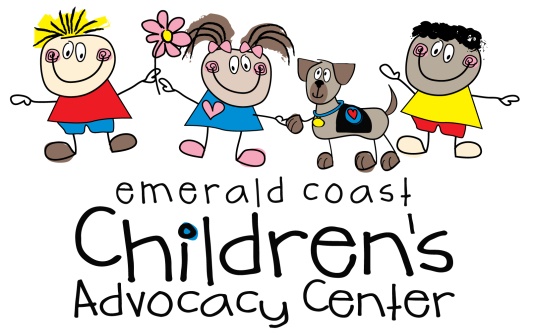 